25 октября 2022День начался с утренней зарядки, завтрака.Игры с мячом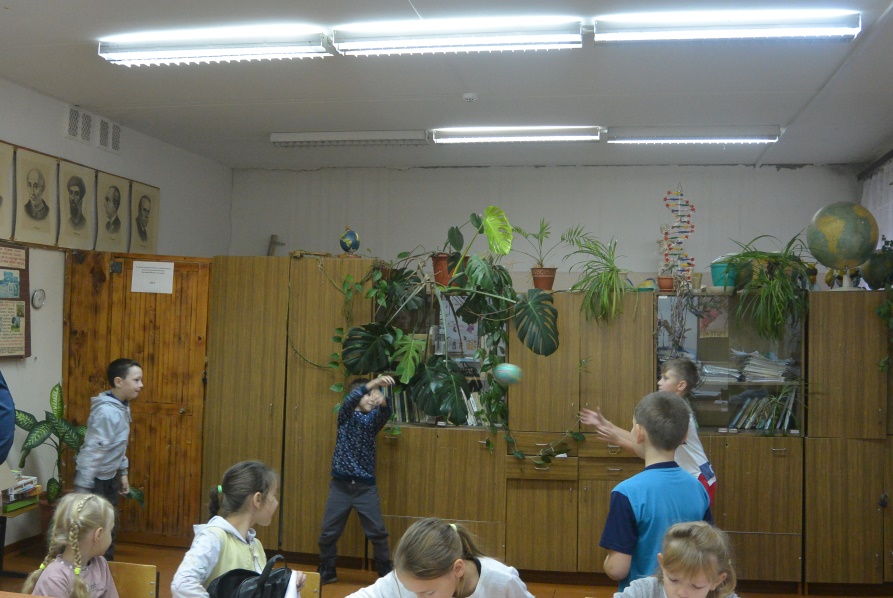 Занятия в кружке робототехники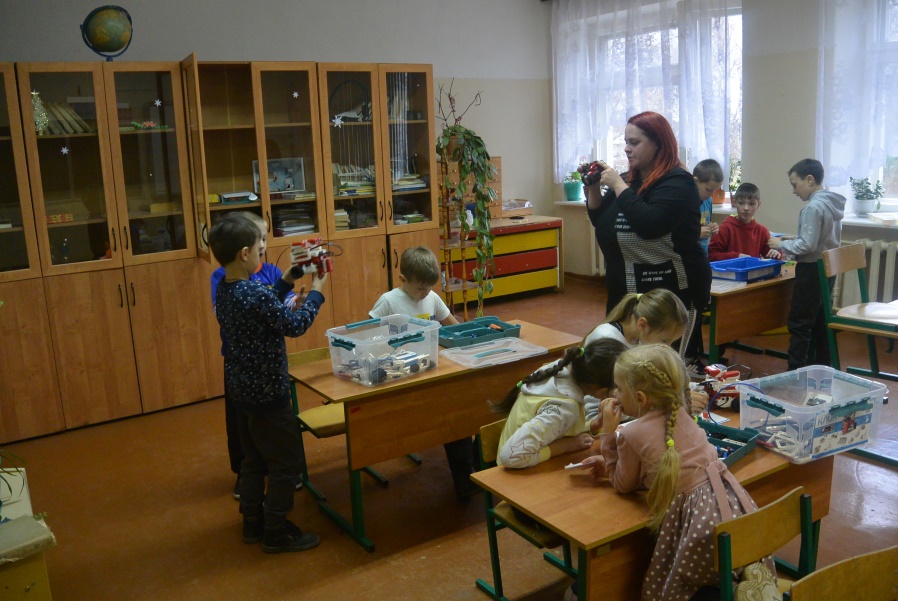 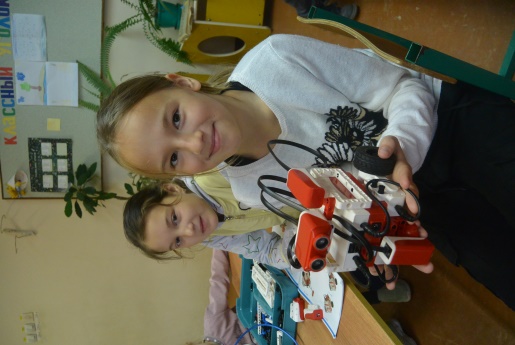 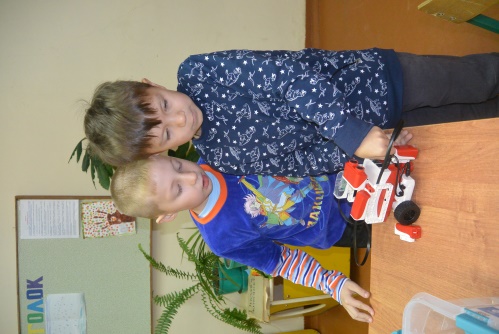 Соревнования «Юные стрелки». Две команды «Пуля» и «Стрелки» соревновались в стрельбе из пистолета, винтовки и лука. Победила  - дружба.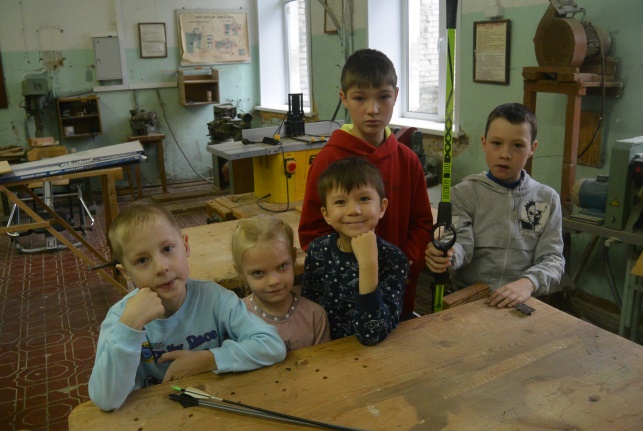 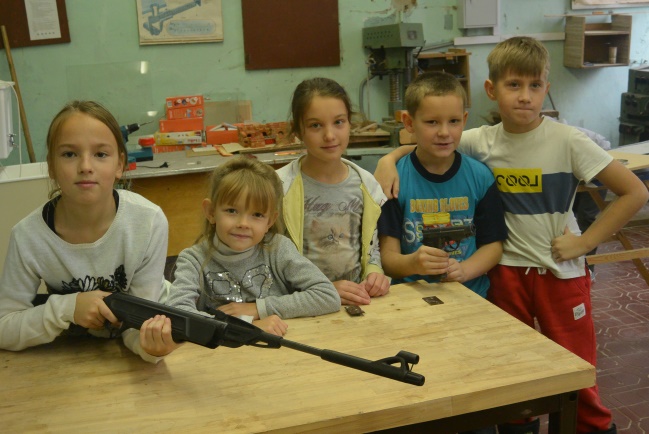 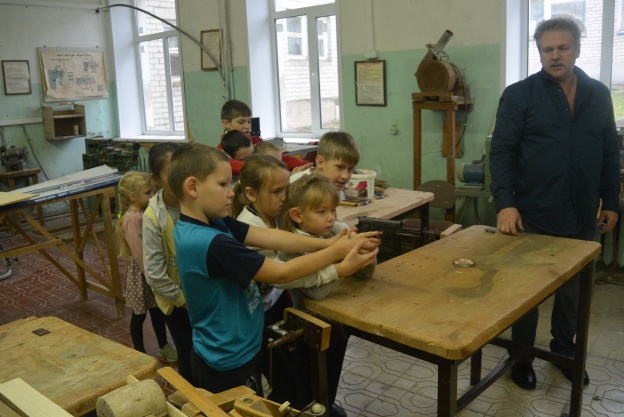 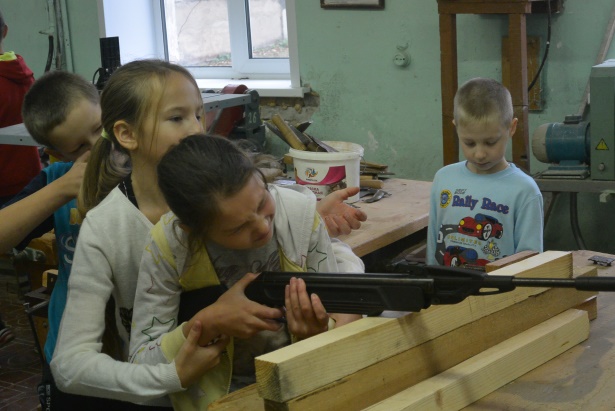 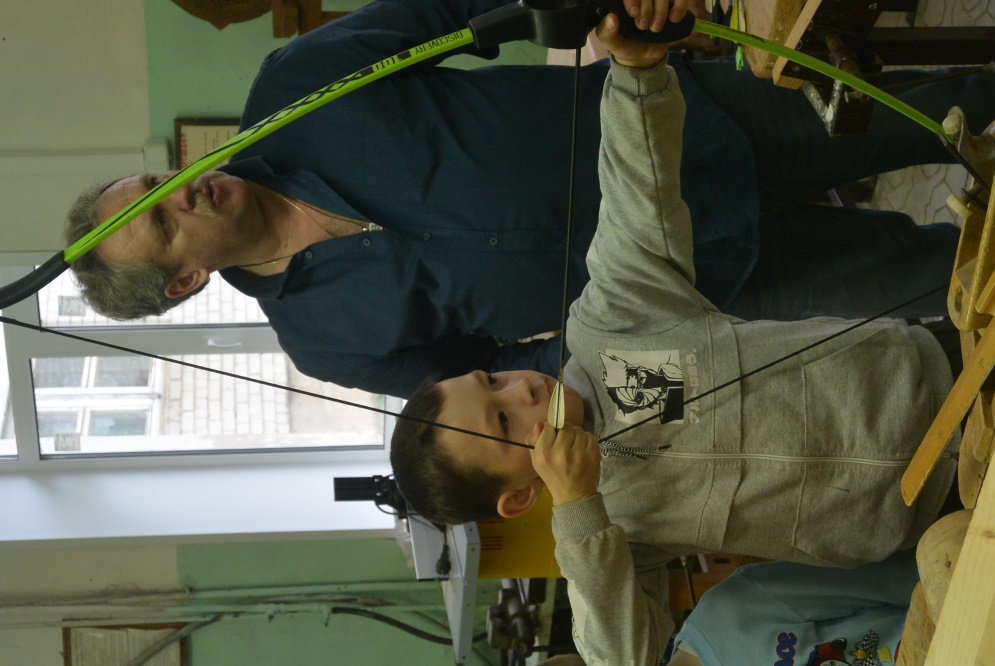 После обеда прошла дискотека. И закончился день – прогулкой на детской площадке.